PROGRESS REPORT TEMPLATE FOR Annex 1: Decision Trees for Overall Progress Rating and Window-Level Progress Ratings                                                                                                                                                                                                             1. Overall progress rating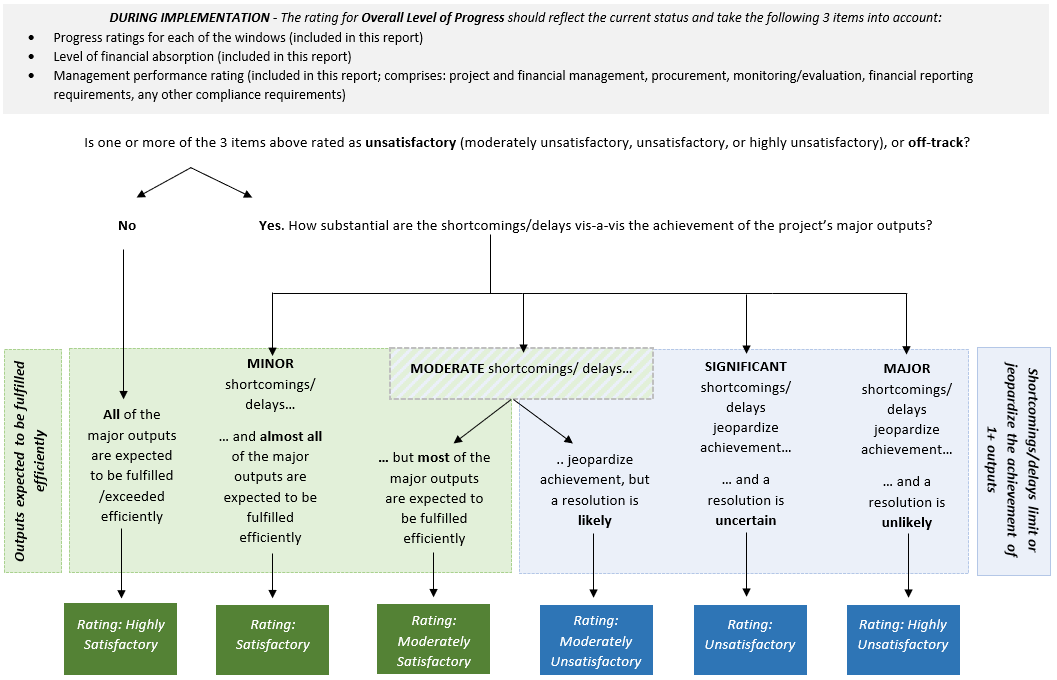 2. Window-level progress ratings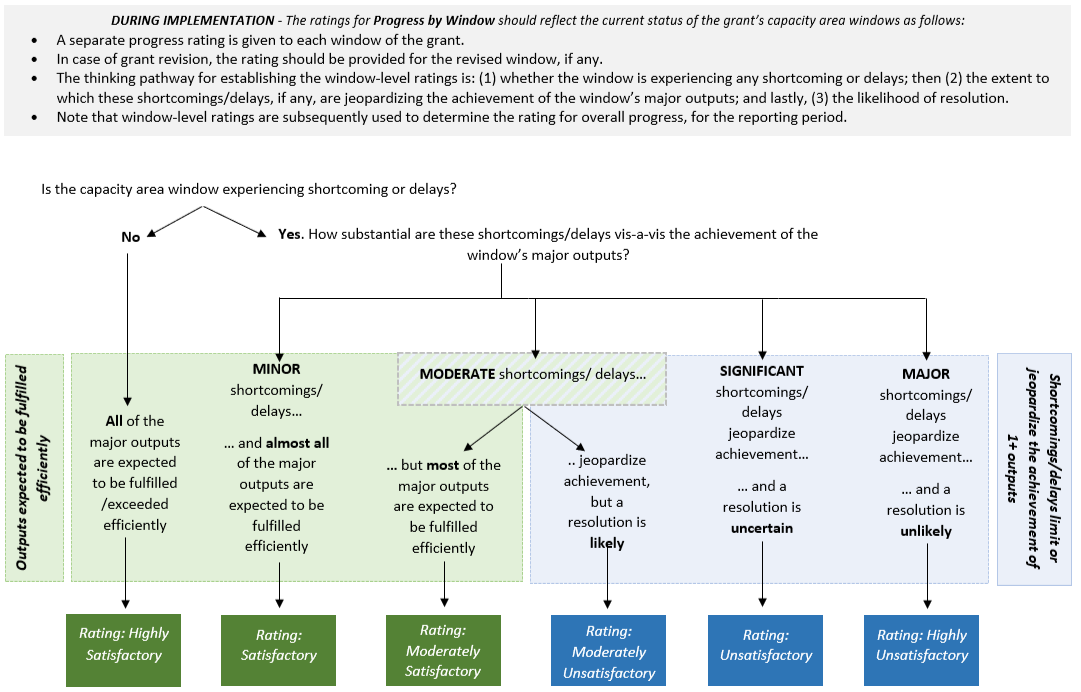 Annex 2: Grant Implementation Progress, by WindowNotes	OVERVIEWOVERVIEWCountry:Grant ID (if applicable):Grant agent:Grant effectiveness/start date:Click or tap to enter a date.Grant amount (in the grant approved currency):Time frame examined in this report (insert the timeframe as follows: from: month, day, year, to:  month, day, year ):Date of report submission:Area(s) and activity group(s) covered by grant (check all that apply):Area(s) and activity group(s) covered by grant (check all that apply): Financing window 1: Strengthen gender-responsive planning and policy development for system-wide impact   A  System diagnostics, compact development and education sector analyses  B.  Gender-responsive sector planning, including operational planning and budgeting C. Supporting policies and plans to identify and address multiple forms of exclusion (planning for children with disabilities, system resilience and inclusion of displaced children) D. Strengthening evidence-based diagnosis of critical implementation bottlenecks and identifying potentially scalable, transformative solutions Financing window 1: Strengthen gender-responsive planning and policy development for system-wide impact   A  System diagnostics, compact development and education sector analyses  B.  Gender-responsive sector planning, including operational planning and budgeting C. Supporting policies and plans to identify and address multiple forms of exclusion (planning for children with disabilities, system resilience and inclusion of displaced children) D. Strengthening evidence-based diagnosis of critical implementation bottlenecks and identifying potentially scalable, transformative solutions Financing window 2: Mobilize coordinated action and financing to enable transformative change E. Strengthening sector coordination, including local education groups, joint sector reviews and monitoring the effectiveness of the country-level partnership  F. Establishing and operating pooled funding mechanisms G. Strengthening budget processes and ministry of finance engagement; identifying opportunities to improve the equity and efficiency of education expenditure, including processes toward gender equality H. Cross-sectoral convening Financing window 2: Mobilize coordinated action and financing to enable transformative change E. Strengthening sector coordination, including local education groups, joint sector reviews and monitoring the effectiveness of the country-level partnership  F. Establishing and operating pooled funding mechanisms G. Strengthening budget processes and ministry of finance engagement; identifying opportunities to improve the equity and efficiency of education expenditure, including processes toward gender equality H. Cross-sectoral convening Financing window 3: Strengthen capacity, adapt, and learn, to implement and drive results at scale  I. Strengthening data systems, including on improving the availability and use of sex-disaggregated data, and data on children with disabilities J. Training and support for government staff and central and decentralized levels, including on the uptake and use of data and evidence K. Support for implementation capacity, including sector plan implementation monitoring, gender responsiveness of the sector and evaluation of sector plans and policies/programs in priority areas; assess monitoring, evaluation and learning capacity, including use of evidence in policy process Financing window 3: Strengthen capacity, adapt, and learn, to implement and drive results at scale  I. Strengthening data systems, including on improving the availability and use of sex-disaggregated data, and data on children with disabilities J. Training and support for government staff and central and decentralized levels, including on the uptake and use of data and evidence K. Support for implementation capacity, including sector plan implementation monitoring, gender responsiveness of the sector and evaluation of sector plans and policies/programs in priority areas; assess monitoring, evaluation and learning capacity, including use of evidence in policy processPURPOSE AND INSTRUCTIONSPURPOSE AND INSTRUCTIONSPurposePurposeThis system capacity grant annual progress report is learning oriented and seeks to:Assess and report on the performance progress and achievements of the grant in specific capacity areas for this reporting period, to inform improvements in the implementation of the grant so as to ensure that its intended aims are fulfilled.Share lessons to improve the grant activities and priorities.  Ensure accountability and transparency of the grant and its commitments.  This system capacity grant annual progress report is learning oriented and seeks to:Assess and report on the performance progress and achievements of the grant in specific capacity areas for this reporting period, to inform improvements in the implementation of the grant so as to ensure that its intended aims are fulfilled.Share lessons to improve the grant activities and priorities.  Ensure accountability and transparency of the grant and its commitments.  InstructionsInstructionsThis template is to be completed by the grant agent, after consultation with the government and local education group. As per the Guidelines for System Capacity Grants, the grant agent completes a system capacity grant implementation progress report on a yearly basis. The first annual progress report must cover the first 12 months of implementation and must be submitted no later than three months after the first anniversary of the official grant effectiveness/start date. The second annual progress report must be submitted no later than three months after the second anniversary of the official grant effectiveness/start date. And so forth.The full report package consists of the following deliverables:Completed template (present form, including relevant annexes)Tangible outputs and knowledge products generated with system capacity grant support this reporting periodText should be concise and clear. You may add annexes if you wish to display only key text in the report. Overlapping contents may be referenced cross-sectionally to avoid repetitions. It is encouraged to think of the questions as an interdependent whole to build the project’s story line. Some questions are self-reflective in nature and will necessitate using judgment inferred from triangulated quantitative/qualitative information and logical explanations.Include a gender and equity lens in the narratives, as much as feasible. Evidence and findings should be placed back into the national/subnational context of the country at the time of the review, for better unpacking the information.The grant agent should submit the report through the GPE reporting portal. If you have not received access to the portal yet, please contact the grant operations officer for your country.  In the meantime, the report should be submitted via email to gpe_grant_submission@globalpartnership.org, copying the coordinating agency and the GPE Secretariat country team lead. Following submission, the grant agent may be contacted by the GPE Secretariat for additional information or clarification. The report will be publicly disclosed after it is submitted by the grant agent and reviewed by the GPE Secretariat. Please reach out to your GPE Secretariat primary contact in case of questions.This template is to be completed by the grant agent, after consultation with the government and local education group. As per the Guidelines for System Capacity Grants, the grant agent completes a system capacity grant implementation progress report on a yearly basis. The first annual progress report must cover the first 12 months of implementation and must be submitted no later than three months after the first anniversary of the official grant effectiveness/start date. The second annual progress report must be submitted no later than three months after the second anniversary of the official grant effectiveness/start date. And so forth.The full report package consists of the following deliverables:Completed template (present form, including relevant annexes)Tangible outputs and knowledge products generated with system capacity grant support this reporting periodText should be concise and clear. You may add annexes if you wish to display only key text in the report. Overlapping contents may be referenced cross-sectionally to avoid repetitions. It is encouraged to think of the questions as an interdependent whole to build the project’s story line. Some questions are self-reflective in nature and will necessitate using judgment inferred from triangulated quantitative/qualitative information and logical explanations.Include a gender and equity lens in the narratives, as much as feasible. Evidence and findings should be placed back into the national/subnational context of the country at the time of the review, for better unpacking the information.The grant agent should submit the report through the GPE reporting portal. If you have not received access to the portal yet, please contact the grant operations officer for your country.  In the meantime, the report should be submitted via email to gpe_grant_submission@globalpartnership.org, copying the coordinating agency and the GPE Secretariat country team lead. Following submission, the grant agent may be contacted by the GPE Secretariat for additional information or clarification. The report will be publicly disclosed after it is submitted by the grant agent and reviewed by the GPE Secretariat. Please reach out to your GPE Secretariat primary contact in case of questions.LIST OF ACRONYMSLIST OF ACRONYMSPlease insert the list of acronyms used in this report, if any.Please insert the list of acronyms used in this report, if any.1. IMPLEMENTATION PROGRESS1. IMPLEMENTATION PROGRESS1.1 Overall grant progress this reporting period1.1 Overall grant progress this reporting periodIndicate the overall level of progress in implementing the grant activities this reporting period across the three capacity areas, taking into consideration the progress of the individual system capacity grant activities/capacity deliverables, level of financial absorption and management performance (that is, project and financial management, procurement, monitoring/evaluation, financial reporting requirements, any other compliance requirements).Overall progress this reporting period: To explain the progress rating above, please describe:Major accomplishments this reporting period.Which implementation challenges or delays the project experienced this reporting period; the reasons behind these issues; how (well) these have been mitigated thus far; and what remains to be done by whom and by when to address the challenges. Factors that led to any upgrade/downgrade in the progress rating above, compared with the previous reporting period (if any).  Whether any progress was made in mitigating previous reporting periods’ challenges or delays (if any).To explain the progress rating above, please describe:Major accomplishments this reporting period.Which implementation challenges or delays the project experienced this reporting period; the reasons behind these issues; how (well) these have been mitigated thus far; and what remains to be done by whom and by when to address the challenges. Factors that led to any upgrade/downgrade in the progress rating above, compared with the previous reporting period (if any).  Whether any progress was made in mitigating previous reporting periods’ challenges or delays (if any).For projects with an overall rating of Moderately Unsatisfactory or below this reporting period: Describe priority actions for the following reporting period to overcome constraints, build on achievements and partnerships, and use the lessons learned during the reporting period. For projects with an overall rating of Moderately Unsatisfactory or below this reporting period: Describe priority actions for the following reporting period to overcome constraints, build on achievements and partnerships, and use the lessons learned during the reporting period. 1.2 Grant progress by window1.2 Grant progress by windowProvide in annex 2 information on the level of implementation progress for each grant capacity area window this reporting period:Progress ratings by windowBrief narrative on key activities undertaken and deliverables completed, by component/objectiveProvide in annex 2 information on the level of implementation progress for each grant capacity area window this reporting period:Progress ratings by windowBrief narrative on key activities undertaken and deliverables completed, by component/objective1.3 Lessons, innovative/promising practices1.3 Lessons, innovative/promising practicesIndicate any emerging successful practices, innovative interventions in relation to the implementation of the grant during this reporting period.Indicate any emerging successful practices, innovative interventions in relation to the implementation of the grant during this reporting period.1.4 Impact stories1.4 Impact storiesThis reporting period, have you identified any stories of impact of the project on beneficiaries that you would like to share with the GPE Secretariat Communications Team? If so, provide below or as an attachment. These stories will be featured on our communications materials and platforms, with attribution to the provider. This reporting period, have you identified any stories of impact of the project on beneficiaries that you would like to share with the GPE Secretariat Communications Team? If so, provide below or as an attachment. These stories will be featured on our communications materials and platforms, with attribution to the provider. 1.5 Tangible outputs and knowledge products1.5 Tangible outputs and knowledge productsAttach the tangible outputs and knowledge products (for example, evaluations, pilots, studies, etc.) generated through the support of the grant this reporting period. Also, attach any photos, videos, advocacy posters, and so on. as relevant that can be showcased in GPE stories or blogs.Attach the tangible outputs and knowledge products (for example, evaluations, pilots, studies, etc.) generated through the support of the grant this reporting period. Also, attach any photos, videos, advocacy posters, and so on. as relevant that can be showcased in GPE stories or blogs.2. FINANCIAL REPORTING AND GRANT MANAGEMENT 2. FINANCIAL REPORTING AND GRANT MANAGEMENT 2. FINANCIAL REPORTING AND GRANT MANAGEMENT 2.1 Financial reporting on GPE grant2.1 Financial reporting on GPE grant2.1 Financial reporting on GPE grantCumulative financial absorption rate: Provide a financial absorption rate based on cumulative expenditure expressed as a percentage of the approved budget to date and a rating.Cumulative financial absorption rate: Provide a financial absorption rate based on cumulative expenditure expressed as a percentage of the approved budget to date and a rating.Approved budget to date: Cumulative financial absorption rate: Provide a financial absorption rate based on cumulative expenditure expressed as a percentage of the approved budget to date and a rating.Cumulative financial absorption rate: Provide a financial absorption rate based on cumulative expenditure expressed as a percentage of the approved budget to date and a rating.Cumulative expenditure: Cumulative financial absorption rate: Provide a financial absorption rate based on cumulative expenditure expressed as a percentage of the approved budget to date and a rating.Cumulative financial absorption rate: Provide a financial absorption rate based on cumulative expenditure expressed as a percentage of the approved budget to date and a rating.Cumulative financial absorption rate: Cumulative financial absorption rate: Provide a financial absorption rate based on cumulative expenditure expressed as a percentage of the approved budget to date and a rating.Cumulative financial absorption rate: Provide a financial absorption rate based on cumulative expenditure expressed as a percentage of the approved budget to date and a rating.Level of financial absorption: If the financial absorption is not rated as On Track, please provide an explanation that identifies the main activities that have been delayed and their corresponding unspent amounts, as well as reasons for the delay and steps taken to ensure that expenditure absorption gets on track in the next reporting period.If the financial absorption is not rated as On Track, please provide an explanation that identifies the main activities that have been delayed and their corresponding unspent amounts, as well as reasons for the delay and steps taken to ensure that expenditure absorption gets on track in the next reporting period.If the financial absorption is not rated as On Track, please provide an explanation that identifies the main activities that have been delayed and their corresponding unspent amounts, as well as reasons for the delay and steps taken to ensure that expenditure absorption gets on track in the next reporting period.Budget variance analysis for the current reporting period: Budget variance analysis for the current reporting period: Budget variance analysis for the current reporting period: (i) Total approved budget for the current reporting period(ii) Total expenditure for the current reporting period(iii) Explanation for underspending or overspending in excess of 10 percent2.2 Management performance2.2 Management performanceProvide a rating to indicate the performance of the grant during implementation in terms of its management this reporting period. This includes financial, procurement, social/environmental safeguards, monitoring & evaluation, implementation arrangements, and other fiduciary management or compliance duties. Level of management performance: Explain how these management arrangements/duties have affected, positively or negatively, the implementation of the grant and its progress toward achieving results/outcomes. Note any management-related issues or shortcomings during the period under review and how these have been/are being remediated. Why or why not?Explain how these management arrangements/duties have affected, positively or negatively, the implementation of the grant and its progress toward achieving results/outcomes. Note any management-related issues or shortcomings during the period under review and how these have been/are being remediated. Why or why not?2.3 Revisions to the grant2.3 Revisions to the grantThis reporting period:This period, have there been any revisions to the grant other than those submitted to the GPE Board or Secretariat for their approval?In the next twelve months:How likely is it that the government and the grant agent will submit a request for revision to the GPE Board or Secretariat in the next twelve months for their approval?If yes, please describe them.If Moderately Likely or above, please explain.Implementation of the grant’s capacity area window this reporting periodImplementation of the grant’s capacity area window this reporting periodImplementation of the grant’s capacity area window this reporting periodIndicate the level of progress for each grant window this reporting period:First, select a rating to assess the level of progress, for each of the three windows of capacity areas, in implementing the key activities scheduled and completing planned capacity deliverables during this reporting period. If the grant is not undertaking activities for certain windows, please select Not Applicable in the dropdown menu for that window.Then, provide a brief narrative for each window, indicating: Which key activities took place and their relative level of success (and the reasons for any lack thereof);Which outputs/deliverables were completed; andWhether the grant is (on its way to) fulfilling or not its assigned systemic capacity strengthening purposes in the capacity area.Indicate the level of progress for each grant window this reporting period:First, select a rating to assess the level of progress, for each of the three windows of capacity areas, in implementing the key activities scheduled and completing planned capacity deliverables during this reporting period. If the grant is not undertaking activities for certain windows, please select Not Applicable in the dropdown menu for that window.Then, provide a brief narrative for each window, indicating: Which key activities took place and their relative level of success (and the reasons for any lack thereof);Which outputs/deliverables were completed; andWhether the grant is (on its way to) fulfilling or not its assigned systemic capacity strengthening purposes in the capacity area.Indicate the level of progress for each grant window this reporting period:First, select a rating to assess the level of progress, for each of the three windows of capacity areas, in implementing the key activities scheduled and completing planned capacity deliverables during this reporting period. If the grant is not undertaking activities for certain windows, please select Not Applicable in the dropdown menu for that window.Then, provide a brief narrative for each window, indicating: Which key activities took place and their relative level of success (and the reasons for any lack thereof);Which outputs/deliverables were completed; andWhether the grant is (on its way to) fulfilling or not its assigned systemic capacity strengthening purposes in the capacity area.Capacity area window 1: Strengthen gender-responsive planning and policy development for system-wide impactCapacity area window 1: Strengthen gender-responsive planning and policy development for system-wide impactCapacity area window 1: Strengthen gender-responsive planning and policy development for system-wide impactCapacity area window 2: Mobilize coordinated action and financing to enable transformative changeCapacity area window 2: Mobilize coordinated action and financing to enable transformative changeCapacity area window 2: Mobilize coordinated action and financing to enable transformative changeCapacity area window 3: Strengthen capacity, adapt, and learn, to implement and drive results at scaleCapacity area window 3: Strengthen capacity, adapt, and learn, to implement and drive results at scaleCapacity area window 3: Strengthen capacity, adapt, and learn, to implement and drive results at scale